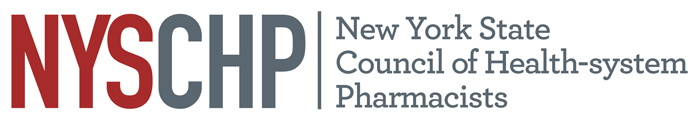    230 Washington Ave Extension, Albany NY 12203 - 518-456-8819To:		Delegates and Alternate Delegates 		2020 House of DelegatesFrom:		Liz Shlom		Chair, House of DelegatesSubject:		First House of Delegates MailingThe Rules and Regulations of the House of Delegates require all proposed amendments to the Constitution and Bylaws be mailed to the delegates and alternate delegates sixty (60) days in advance of the meeting. Please find the following posted on this website:2020 Roster of DelegatesDelegate Registration FormMinutes of the 2019 House of Delegates MeetingMinutes of the December 2019 Virtual House of Delegates MeetingNotice of Open Hearing (4/23/20)Notice of Resolutions Committee Conference Call (4/14/20)NYSCHP Constitution and Bylaws – Draft RevisionsRegulations of the House of Delegates							To complete the delegate kit, a second mailing will be sent by March 20, 2020, thirty (30) days in advance of the meeting as required by the Bylaws.Enclosurescc:	Local Chapter Presidents	Active Past PresidentsBoard of Directors